LIETUVOS BOULINGO FEDERACIJA     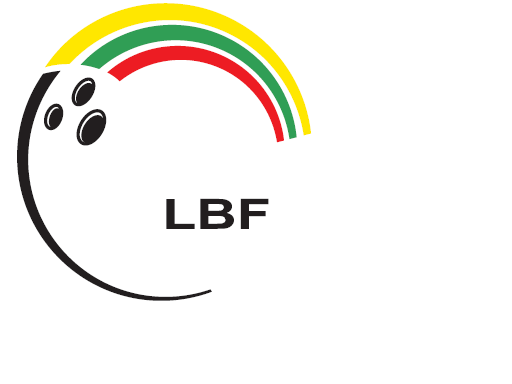 Tel.+37052770760,E-paštas: deimantas@boulingas.lt, adresas: Žirmūnų 68a, 09124 Vilnius, LietuvaEILINĖS NARIŲ KONFERENCIJOS 2019		             		PROTOKOLAS 										2019-09-07Dalyvauja 15 (penkiolika) asociacijos narių delegatų, sąrašas pridedamas. Taip pat/tam tarpe Valdybos nariai: Ž.Perminas, R.Narušis, R.Skabickas bei Valdybos pirmininkas R.Samulis ir Prezidentas Laimontas Dinius.DARBOTVARKĖ: Informacija apie dalyvius, kvorumą, darbotvarkės tvirtinimas. 2. VALDYBOS ataskaita - informacija. Pranešėjas Robertas Samulis. 3. LBF LYGŲ komisaro informacija, renginių plano pristatymas. Pranešėjas Žilvinas Perminas. 4. LBF prezidento ataskaita – informacija. Pranešėjas Laimontas Dinius. 5. LBF 2018 - 2019 sezono finansinės ataskaitos. Pranešėjas LBF sekretorius Edmundas Bendžius 6. LBF įstatų, pakeitimų (naujos redakcijos) tvirtinimas. 7. LBF 2019-2020 m. sezono metinis biudžetas (projektas). Pranešėjas Laimontas Dinius. 8. LBF 2019 - 2020 m. sezono biudžeto tvirtinimas. 9. Naujų LBF juridinių narių (Marijampolės boulingo klubas ir VšĮ Vilniaus sportinio boulingo klubas) priėmimo į LBF prašymų svarstymas. Šiaulių boulingo asociacijos prašymo išstoti iš LBF svarstymas. 10. Kiti klausimai. Procedūriniai klausimai: Konferencijos kvorumasDalyvaujant 15 (penkiolikai) delegatų iš 17 (septyniolikos) narių - konferencijoje paskelbtas kvorumas (protokolo priedas Nr. 1 - dalyvių sąrašas su įgaliojimais)Konferencijos pirmininko, sekretoriaus (-ės) ir balsų skaičiavimo komisijos rinkimai.Konferencijai pirmininkauti pasiūlyta Prezidentui L.Diniui, o sekretoriauti LBF sekretoriui E.Bendžiui, už balsų skaičiavimą paskirti atsakingu Konferencijos sekretorių.Prieštaraujančių nėra.NUSPRĘSTA. Pirmininkas L.Dinius, sekretorius E.Bendžius. Už Balsų skaičiavimą atsakingas E.Bendžius.Darbotvarkės tvirtinimas.SIŪLYTA.L.Sasnauskas motyvuodamas netenkinančiais LBF rezultatais pasiūlė Prezidentui pasitikrinti narių pasitikėjimą, Pirmininkaujantis pasiūlymą atmetė, motyvuodamas tuo, kad tam nėra reikalo, kadangi jis kaip LBF Prezidentas atsistatydina.Iškilus nesutarimams dėl protokolo rašymo, LBF Sekretorius pranešė jo nerašysiantis.SIŪLYTA.Padaryti 5 min. pertraukąPrieštaraujančių nesant paskelbta pertrauka.Pirmininkaujantis ir sekretoriaujantis susiklosčius išdėstytoms aplinkybėms pasiprašė pakeičiami.SIŪLYTA. Pirmininkauti T.Čepuliui. Sekretoiauti pasisiūliūsiai R.Ryliškienei.Prieštaraujančių nesant.NUTARTA. Pirmininkauja T.Čepulis. Sekretoriauja R.Ryliškienė.1.1. Darbotvarkė.	SIŪLYTA darbotvarkę papildyti papildomais klausimais įtraukiant:“2” Prezidento atsistatydinimo de jure patvirtinimas balsuojant;“3” Valdybos atsistatydinimas;ir pakeičiant darbotvarkės klausimų eilės tvarką, klausimą Nr. 10. “Naujų LBF juridinių narių (Marijampolės boulingo klubas ir VšĮ Vilniaus sportinio boulingo klubas) priėmimo į LBF prašymų svarstymas. Šiaulių boulingo asociacijos prašymo išstoti iš LBF svarstymas” svarstant eilės Nr. 4.“12” Neeilinė LBF narių konferencija;“13” Federacijos Valdymo organai.Prieštaraujančių nėra. NUTARTA patvirtinti darbotvarkę su papildymais.Informacija apie dalyvius, kvorumą, darbotvarkės tvirtinimas. Prezidento atsistatydinimo de jure patvirtinimas balsuojant;Valdybos atsistatydinimas;Naujų LBF juridinių narių (Marijampolės boulingo klubas ir VšĮ Vilniaus sportinio boulingo klubas) priėmimo į LBF prašymų svarstymas. Šiaulių boulingo asociacijos prašymo išstoti iš LBF svarstymas. VALDYBOS ataskaita - informacija. Pranešėjas Robertas Samulis.LBF LYGŲ komisaro informacija, renginių plano pristatymas. Pranešėjas Žilvinas Perminas.LBF prezidento ataskaita – informacija. Pranešėjas Laimontas Dinius.LBF 2018 - 2019 sezono finansinės ataskaitos. Pranešėjas LBF sekretorius Edmundas BendžiusLBF įstatų, pakeitimų (naujos redakcijos) tvirtinimas. LBF 2019-2020 m. sezono metinis biudžetas (projektas). Pranešėjas Laimontas Dinius. LBF 2019 - 2020 m. sezono biudžeto tvirtinimas. Neeilinė LBF narių konferencija Federacijos Valdymas iki naujų organų rinkimų. Darbotvarkės klausimų svarstymas.2. Prezidento atsistatydinimo de jure patvirtinimas balsuojant;	SIŪLYTA. Pritarti Prezidento atsistatydinimui iš pareigų de jure nuo žodininio pareiškimo dėl atsistatydinimo pateikimo, t.y. nuo 2019-09-07.	Prieštaraujančių nėra.NUTARTA. Pritarti Prezidento atsistatydinimui iš pareigų de jure nuo žodininio pareiškimo dėl atsistatydinimo pateikimo, t.y. nuo 2019-09-07.3. Valdybos atsistatydinimas;SVARSTYTA. R.Narušis pateikė atsistatydinimo iš Valdybos narių pareiškimą, prie jo pateikdami žodinius atsistatydinimo pareiškimus prisijungė R.Skabickas, Ž.Perminas bei Valdybos pirmininkas R.Samulis.SIŪLYTA. Atsistatydinus daugumai Valdybos narių bei Valdybos pirmininkui laikyti visą Valdybą atsistatydinusia bei tam pritarti.Prieštaraujančių nėra.NUTARTA. Valdybos atsistatydinimui pritarti.4. Naujų LBF juridinių narių (Marijampolės boulingo klubas ir VšĮ Vilniaus sportinio boulingo klubas) priėmimo į LBF prašymų svarstymas. Šiaulių boulingo asociacijos prašymo išstoti iš LBF svarstymas. 	SVARSTYTA. Konferencijos dalyviams pateikti dokumentai. Vilniaus sportinio boulingo klubo klubo prašymas ir rekomendacijos. Marijampolės boulingo klubo prašymas bei Šiaulių boulingo asociacijos prašymas.Marijampolės boulingo klubo atstovas konferencijos narių paprašė suteikti jų klubui reikalingas rekomendacijas. Karolinos boulingo klubas bei Straikas plius, rekomendavo Marijampolės boulingo klubą. SIŪLYTA. Atsižvelgiant į pateiktus prašymus ir rekomendacija priimti VŠĮ “Vilniaus sportinio boulingo klubas” bei “Marijampolės boulingo klubą į LBF narius.Prieštaraujančių nėra.NUTARTA. Priimti VŠĮ “Vilniaus sportinio boulingo klubas” bei “Marijampolės boulingo klubą į LBF narius.SVARSTYTA. Šiaulių boulingo asociacijos prašymas išstoti iš LBF.  Pirmininkaujantis paprašė buvusio LBF sekretoriaus informacijos apie finansinių klubo įsipareigojimų vykdymą. E.Bendžius patvirtino, jog Šiaulių boulingo asociacija finansinių įsiskolinimų LBF neturi.SIŪLYTA. Pritarti Šiaulių boulingo asociacijos prašymui išstoti iš LBF.Prieštaraujančių nėra.NUTARTA. Pritarti Šiaulių boulingo asociacijos prašymui išstoti iš LBF.5. VALDYBOS ataskaita - informacija. 	Valdybos pirmininkas pateikė Valdybos veiklos metinę ataskaitą. 6. LBF lygų komisaro informacija, renginių plano pristatymas.	Ž.Perminas pateikė ataskaitą, kur buvo išklausyta.R.Narušis iškėlė klausimą dėl sumų numatytų teisėjavimui bei atsiradusios klaidos dokumente, į kurį Ž.Perminas atsakė, kad teisėjavimo pinigai naudojami pagal poreikį bei atsižvelgta į pastebėtą klaidą, kuri buvo nedelsiant ištaisyta. Išsakyti pastebėjimai dėl tvarkaraščių, kuriuos bendru sutarimu buvo nuspręsta palikti derinti lygos komisarui ne konferencijos apimtyje.	SIŪLYTA. Patvirtinti pateiktą renginių planą.Prieštaraujančių nėra.NUTARTA. Patvirtinti pateiktą LBF 2019-2020 metų sezono renginių planą.7. LBF prezidento ataskaita – informacija.	Atsistatydinęs Prezidentas pateikė raštišką ataskaitą, kuri žodžiu pristatyta nebuvo.8. LBF 2018 - 2019 sezono finansinės ataskaitos.	SVARSTYTA. Konferencijos svarstymui pateikti asociacijos finansinės atskaitomybės dokumentai.A.Jagnieškus pasiteiravo, kas atlikta už Lietuvos sporto departamento suteiktą paramą federacijai, į klausimą, jog parama panaudota boulingo skatinimui, atsakė atsistatydinęs Prezidentas L.Dinius.R.Skabickas pasiteiravo apie rinktinių finansavimo kriterijus.L.Sasnauskas Pasiteiravo, ar visa paramos suma išnaudota, į ką buvo atsakyta, kad nepanaudotos paramos sumos likutis yra federacijos sąskaitoje.L.Sasnauskas pasiteiravo dėl finansinių dokumentų nepriklausomo finansinio audito ar revizijos komisijos.E.Bendžius atsakė, kad esant aukštiems auditavimo kaštams bei ankstensių audito išvadų apie neatitikimus nebuvimui, nepriklausomo finansinio audito ar revizijos komisijos sudarymo yra atsisakyta. L.Dinius patvirtino, kad tai buvo padaryta buvusios konferencijos sprendimu.SIŪLYTA. Patvirtinti pateiktas finansines ataskaitas.Esant prieštaraujantiems BALSUOTA:“UŽ” -  5 (penki) balsai“PRIEŠ” - 8 (aštuoni) balsai“SUSILAIKO” - 1 (vienas) balsasNesant reikiamo palaikymo NUTARTA. Ataskaitų nepatvirtinti.SIŪLYTA. Atlikti praėjusio finansinio laikotarpio bei laikotarpio iki dokumentų perdavimo momento nepriklausomą finansinį auditą arba sudaryti revizijos komisiją ir tuomet teikti finansines ataskaitas tvirtinti Konferencijai.Prieštaraujančių nėra.NUTARTA.  Teikti finansines ataskaitas Konferencijai tvirtinti po dokumentų nepriklausomo finansinio audito arba revizijos komisijos.SIŪLYTA. Nuspręsti kuri procedūra, nepriklausomas finansinis auditas ar revizijos komisija turi būti atlikta bei įpareigoti tai atlikti  naujai išrinktam laikinajam valdymo organui.Prieštaraujančių nėra.SIŪLYTA. Įpareigoti  naujai išrinktą laikinąjį valdymo organą atlikti  praėjusio ataskaitinio laikotarpio nepriklausomą finansinį auditą.Esant prieštaraujantiems BALSUOTA:“UŽ” -  5 (penki) balsai“PRIEŠ” - 4 (keturi) balsai“SUSILAIKO” - 6 (šeši) balsaiNesant reikiamo palaikymo NUTARTA. Nepriklausomo finansinio audito atlikti neįpareigoti.SIŪLYTA. Įpareigoti naujai išrinktą laikinąjį valdymo organą suburti revizijos komisiją praėjusio ataskaitinio laikotarpio finansų revizijai.Esant prieštaraujantiems BALSUOTA:“UŽ” -  6 (šeši) balsai“PRIEŠ” - 0 (nulis) balsų“SUSILAIKO” - 9 (devyni) balsaiNesant reikiamo palaikymo NUTARTA. Įpareigojimo suburti revizijos komisiją revizuoti dokumentus neskirti.Balsavimui neįvykus SIŪLYTA sprendimą dėl nepriklausomo finansinio audito ar revizijos komisijos sudarymo pasirinkimo palikti priimti naujai išrinktam laikinajam valdymo organui.Prieštaraujančių nėra.NUTARTA. Įgalioti praėjusio ataskaitinio finansinio laikotarpio bei laikotarpio nuo finansinių ataskaitų sudarymo iki LBF vadovybės atsistatydinimo (2019-09-07)  finansinio patikrinimą būdą rinktis naujai išrinktam laikinajam valdymo organui.9. LBF įstatų, pakeitimų (naujos redakcijos) tvirtinimas.	SVARSTYTA. E.Bendžius supažindino su sporto departamento rėmimo sąlygomis dėl kurių atsirado poreikis keisti įstatus. Naujai pristatomų įstatų redakcija standartinė, dėl to kilo dvejonių ar ji atitinka asociacijos veiklos principus. SIŪLYTA. Atidėti klausimo svarstymą, naujų įstatų klausimą įtraukti į artimiausios konferencijos darbotvarkę.Prieštaraujančių nėra.NUTARTA. Naujų LBF įstatų tvirtinimą įtraukti į artimiausios konferencijos darbotvarkę.SVARSTYTA.L.Sasnauskas pasisiūlė paruošti naują įstatų redakciją iki naujos konferencijos. SIŪLYTA. Įpareigoti L.Sasnauską parengti bei pateikti artimiausioje konferencijoje svarstyti naują LBF įstatų redakciją.Prieštaraujančių nėra.NUTARTA. L.Sasnauskas įpareigojamas parengti bei pateikti artimiausioje konferencijoje svarstyti naują LBF įstatų redakciją.10. LBF 2019-2020 m. sezono metinis biudžetas (projektas).	Pranešėjas pareiškė atsiimantis pateiktą projektą.11. LBF 2019 - 2020 m. sezono biudžeto tvirtinimas.	Nesant pateikto projekto klausimas nesvarstytas.12.  Neeilinė LBF narių konferencijaSIŪLYTA. Neeilinę LBF narių konferenciją šaukti 2019 m. spalio 6 d.Prieštaraujančių nėra.NUTARTA.   Neeilinė LBF narių konferencija šaukiama 2019 m. spalio 6 d.13. Federacijos Valdymas iki naujų organų rinkimai.	SVARSTYTA. Pirmininkaujantis kreipėsi į konferencijos dalyvius ar būtų norinčių savo noru užimti laikinas LBF vadovo pareigas iki naujų Valdymo organų rinkimo.A.Jagnieškus pasiūlė laikinuoju vadovu rinkti L.Sasnauską. L. Sasnauskas prisiimdamas atsakomybę dėl susidariusios padėties sutiko su A.Jagnieškaus pasiūlymu.	SIŪLYTA. Skirti L.Sasnauską laikinu LBF vadovu bei įgalioti jį atstovauti asociaciją visose valstybės ir savivaldybių įstaigose, įmonėse ir organizacijose, taip pat kitose įstaigose bei atlikti visus veiksmus reikalingus užtikrinti asociacijos veiklos tęstinumą.Esant prieštaraujantiems BALSUOTA:“UŽ” -  9 (devyni) balsai“PRIEŠ” - 0 (keturi) balsai“SUSILAIKO” - 5 (penki) balsai.Esant balsų daugumai NUTARTA. Skirti L.Sasnauska laikinu LBF vadovu bei įgalioti jį atstovauti asociaciją visose valstybės ir savivaldybių įstaigose, įmonėse ir organizacijose, taip pat kitose įstaigose bei atlikti visus veiksmus reikalingus užtikrinti asociacijos veiklos tęstinumą.Papildomų nenumatytų klausimų nekilus, pirmininkaujantis paskelbė Konferencija baigta.Konferencijos pirmininkasT.ČepulisKonferencijos sekretorėR.Ryliškienė